Тема: Плесневые грибы и дрожжи.Цель: изучить особенности строения и процессы жизнедеятельности плесневых грибов и дрожжей, раскрыть их роль в природе и народном хозяйстве, использование в медицинеПредметные результаты:формировать умение объяснять, как строение плесневых грибов связано с их жизнедеятельностью;формировать умение понимать смысл биологических терминов: спорангии, мукор, пеницилл, дрожжи.– формировать умение сравнивать шляпочные грибы и плесневые грибы.Метапредметные и личностные результаты:Познавательные УУДСформировать умение анализировать, сравнивать, классифицировать и обобщать факты и явления, выявлять причины и следствия простых явлений.Сформировать умение преобразовывать информацию из одного вида в другой (текст в схему и пр.).Коммуникативные УУДСформировать умение самостоятельно организовывать учебное взаимодействие при работе в паре.Регулятивные УУДСформировать умение самостоятельно обнаруживать и формировать учебную проблему, определять цель учебной деятельности (формулировка вопроса урока).Сформировать умение в диалоге с учителем совершенствовать самостоятельно выработанные критерии оценки.Сформировать умение работать по плану, сверять свои действия с целью и при необходимости исправлять ошибки самостоятельно.Личностные Осознавать неполноту знаний, проявлять интерес к новому содержанию;Устанавливать связь между целью деятельности и ее результатом;Оценивать собственный вклад в работу;Формирование познавательного мотива на основе интереса к проведению простейших биологических экспериментов. Тип урока: комбинированныйФормы организации учебной деятельности:  беседа, работа с компьютерной презентацией, видеофрагментами, выполнение различных заданий в маршрутных листах, фронтальный опрос, беседа,   самоконтроль и взаимоконтроль, рефлексия. Характер деятельности учащихся: репродуктивный, поисково-исследовательский, лабораторная работа.Приемы деятельности учителя: работа с компьютерной презентацией, эвристическая беседа, обобщение высказываний учеников, подведение итогов.Принципы, соблюдаемые в деятельности учащихся и учителя: сотрудничество, соучастие.Методы обучения:Перцептивный аспект (передачи знаний): словесные, наглядные, практические, проблемно-поисковые.Логический аспект: обобщение, классификация, систематизация.Управленческий аспект: работа под управлением учителя, самостоятельная работа.Мотивационный аспект: занимательность, беседа.Аспект контроля: фронтальный, взаимоконтроль, самоконтроль итоговый.Формируемые компетенции: учебно-познавательные, информационные, коммуникативные, личностного  самосовершенствования.Оборудование: рисунки  плесневых грибов, компьютер, мультимедийный проектор, экран, видеофильм, натуральные объекты - колонии плесневых грибов на различных субстратах, дрожжи, микроскоп.Ход урока:Приветствие: Учитель: Добрый день, ребята! Садитесь. Настройтесь на рабочий лад. А теперь начнём наш урок.Ребята я прошу ваше внимание на экран. Просмотрев фрагмент постарайтесь ответить на вопрос: о чем сегодня на уроке пойдет речь?  «Она появилась на Земле 200 миллионов лет назад. С тех пор она убивает и спасает от смерти. Ее называют "хлебом дьявола" и "плевком Бога". Она сказочно красива, но вызывает отвращение. Она вездесуща и неистребима. Она упоминается в священных книгах и приводит в отчаяние ученых. Она способна управлять огромными массами людей и менять ход истории. Если она объявит нам войну, у нас не будет шансов выжить…»И так– Как вы думаете, о чем мы будем говорить на уроке?  (о плесени)- А где вы видели плесень?- Кто видел как бабушка или мама печет пироги? Что она добавляет в тесто, после чего оно начинает увеличиваться в размерах, расти?( Дрожжи)- Как вы думаете, к какому царству относятся эти организмы? Это бактерии? (Нет, бактерии микроскопически малы.) - Тогда может быть это растения? (Нет, растения зеленые, им нужен свет для жизни)  - Тогда, это, наверное, животные? (Нет, животные могут активно двигаться)- Значит, к какому же царству они относятся? (К царству Грибы) - А мы такие грибы уже изучали? (Нет)Тогда сформулируйте тему урока (Плесневые грибы и дрожжи).Запишите ее в тетрадь.Сегодня каждый из вас получит оценку на уроке. Оценивать себя вы будете самостоятельно. Для оценивания будите использовать конвертик, в котором лежат критерии и шкала оценок для каждого задания. Для упражнения №2 и №3 и оценки д/з белая карточка оценивания, для оценивания л/р зеленые карточки, на которых так же указаны критерии и шкала оценивания работы. Розовые карточки  для оценивания итоговой работы в конце урока.- Какие грибы мы изучали на прошлом уроке? На каких предметах вы еще говорили о грибах? (окруж. Мир; литература) Предлагаю проверить ваши знания в виде игры «Светофор» Отвечать на мои  вопросы будете таким образом. Если утверждение правильно, то поднимаете красные карточки (ДА), а если утверждение неправильно, то поднимаете зеленую карточку (НЕТ).«Светофор»Грибы принято выделять в отдельное царство (да)Грибы по способу питания сапротрофы и паразиты (да)Грибы размножаются семенами (нет)Все  ли грибы съедобны (нет)Какова роль грибов в природе и в жизни человека? Давайте  вместе с вами сформулируем вопросы, которые мы будем обсуждать на уроке. Для этого я вам предлагаю заглянуть в маршрутный лист и заполнить таблицу «Знаю – не знаю» 1.Совместное открытие знаний.  –Вспомни, при  каких обстоятельствах тебе приходилось сталкиваться с плесенью? (Жизненный опыт.)2. Для того, что бы выполнить задание №1 (учащийся читает задание) мы послушаем сообщение Сообщения учащихся «Среда обитания грибов» (2 минуты)Задание №1 Закончи предложениеПлесневые грибы встречаются _________________________________________________________________________________________________________________________________________________________________3. Работа в парах задание № 2    и последующая проверка по эталону; фронтальное обсуждение результатов работы с учебником с записью ответов в таблицуИзучите статью §15 на стр 78 «Гриб мукор» и стр. 79 статью «Гриб пеницилл». Самостоятельно ответьте на вопросы, представленные в левом столбике. Для ответа используйте «подсказки» правого столбика. (5 мин)4.Какие грибы человек использует при выпечки хлеба? (дрожжи). Это микроскопические грибы, которые состоят из одной клетки, имеющую форму шарика, ядро, цитоплазма. А каким же способом размножаются дрожжи? Стр 79 учеб5.Работа в парах задание №  2   и последующая проверка по эталону; взаимопроверка.  (2 мин)Из перечисленных сведений выберите те, которые соответствуют особенностям дрожжей:А. Их используют в хлебопечении, виноделииБ. Их тело многоклеточноеВ) Это микроскопические грибыГ) Имеют форму шарикаД) Размножаются половым способомЕ) Размножаются почкованиемЖ) Дрожжи разлагают сахар на спирт и углекислый газПравильные ответы: А В Г Е ЖФизминутка. Ежик по лесу шел,  шелИ грибок нашелНаклонился поднял, положил в кузовокНаклонился поднял, положил в кузовокУстал, сел, вздохнул и снова работать сталСамостоятельное применения знаний: Лабораторная работа №6Особенности строения мукора и дрожжейЦель: познакомиться со строением плесневого гриба - мукора, дрожжи, научиться  делать выводы.Ход работы:Рассмотри плесень под лупой Приготовь микропрепарат плесневого гриба мукораЗарисуй строение мукора и подпиши его части.Зарисуй клетку дрожжей и подпишите названия ее основных частей.На основе проведенных исследований сформулируйте выводы.Вывод: …..IV. Закрепление изученного материала.Цель: обобщить и систематизировать знания учащихся, полученные на уроке.1.Вопросы классу.С какими плесневыми грибами мы познакомились на уроке?Какое строение имеет мукор?Имеет ли мукор сходство со шляпочными грибами?Что получают из пеницилла?Как человек использует антибиотики?Как размножаются дрожжи?Рефлексия: Сегодня я узнал…Было интересно…Было трудно…Данный материал пригодится мне в жизни….- Плесневые грибы и дрожжи не имеют плодового тела- Мукор и пеницилл имеют грибницу- Размножается плесень спорами и обрывками грибницы; дрожжи почкованием- Дрожжи и многие плесневые грибы – сапрофиты- Для развития плесневым грибам нужно тепло, влага. Питательная средаПо изученным нами темам какие грибы мы теперь знаем?Домашнее задание:
 Творческое задание (на выбор)
1) Вырастить зеленую плесень. Сфотографировать все этапы ее развития и оформить в виде презентации (можно с помощью взрослых).
2)Подготовить сообщение об открытии пенициллина.
3) Придумать загадки о плесени, дрожжах, пенициллинеПриложения 1Число __________Маршрутный лист Ф.И________________________________________________Тема урока: _________________________________________________________________«Знаю – не знаю» Знаком плюс отметь, что ты уже знаешь (колонка «знаю») и знаком минус, что тебе неизвестно (колонка «не – знаю»)Задание №1 Закончи предложениеПлесневые грибы встречаются _________________________________________________________________________________________________________________________________________Задание №2  Изучите статью §15 на стр 78 «Гриб мукор» и стр. 79 статью «Гриб пеницилл». Самостоятельно ответьте на вопросы, представленные в левом столбике. Для ответа используйте «подсказки» правого столбика. Поменяйтесь с соседом по парте маршрутным листом  и проверьте по эталону ошибки правого столбика, оцените работу.                                                                                                        Оценка: Задание №3  Из перечисленных сведений выберите те, которые соответствуют особенностям дрожжей:А. Их используют в хлебопечении, виноделииБ. Их тело многоклеточноеВ) Это микроскопические грибыГ) Имеют форму шарикаД) Размножаются половым способомЕ) Размножаются почкованиемЖ) Дрожжи разлагают сахар на спирт и углекислый газ             Ответ: ______________ Поменяйтесь с соседом по парте маршрутным листом  и проверьте по эталону правильность ответа, оцените работу.                                    Оценка: 	Лабораторная работа «Особенности строения мукора и дрожжей»Цель: познакомиться со строением плесневого гриба - мукора, дрожжи, научиться  делать выводы.Ход работы:Рассмотри плесень под лупой Приготовь микропрепарат плесневого гриба мукораЗарисуй строение мукора и подпиши его части.Зарисуй клетку дрожжей и подпишите названия ее основных частей.На основе проведенных исследований сформулируйте выводы.	Оценка:Задание №4  Используй рисунки учебника подпиши названия плесневых грибов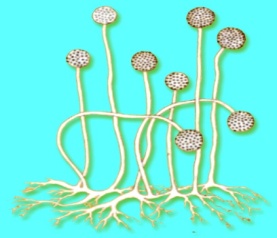 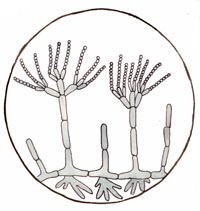                                _________________                                                                                                                                                                                               Оценка: Итог урока Сообщения на тему: Среда обитания грибовГрибы распространены во всем мире, растут в различных средах обитания, в том числе в экстремальных условиях, таких как пустыни, районы с высокой концентрацией солей или ионизирующего излучения, а также в глубине водоемов. Некоторые могут выдержать интенсивное ультрафиолетовое и космическое излучение. Однако они наиболее распространены в земной среде, хотя некоторые виды обитают частично или исключительно в водной среде. Их называют хитридиомицеты. Другие примеры водных грибов включают в себя виды, обитающие в гидротермальных районах океана. 	Существует более 600 видов пресноводных грибов. Ученые полагают, что пресноводные грибы произошли от наземных предков. Многие виды четко приспособлены к жизни в пресной воде. Пресноводные грибы участвуют в распаде древесины и листовых материалов, а также приводят к заболеваниям растений и животных. Однако на сегодняшний день пробелы в знаниях о пресноводных грибах огромные, а эта область микологии нуждается в изучении.Знаю Не знаю Общую характеристику грибов Особенности строения плесневых грибов и дрожжейРоль плесневых грибов и дрожжей в природеКакое строение имеет мукор? Чем пеницилл отличается от мукора?Грибница мукора состоит из одной сильно разросшейся и разветвленной клетки с множеством ядер в цитоплазме. Головки мукора содержат споры. Эти головки называют спорангиями. Грибница пеницилла состоит из ветвящихся нитей, разделенных перегородками на клетки. Споры пеницилла расположены на концах нитей грибницы в виде кисточек.                                  Утверждения Знаю Не знаюОсобенности строения плесневых грибов и дрожжейОбщую характеристику грибовРоль плесневых грибов и дрожжей в природеКакое строение имеет мукор? Чем пеницилл отличается от мукора?Грибница мукора состоит из одной сильно разросшейся и разветвленной _________ с множеством ________в цитоплазме. Головки мукора содержат _________     Эти головки называют _____________  . Грибница пеницилла состоит из ветвящихся нитей, разделенных ____________    на клетки. Споры пеницилла расположены на концах нитей грибницы в виде ___________ .МукорДрожжи Вывод:Вывод:Оцените себя за работу на уроке по пятибалльной шкале, поставив знак + или -Оцените себя за работу на уроке по пятибалльной шкале, поставив знак + или -Оцените себя за работу на уроке по пятибалльной шкале, поставив знак + или -Оцените себя за работу на уроке по пятибалльной шкале, поставив знак + или -Оцените себя за работу на уроке по пятибалльной шкале, поставив знак + или -Оцените себя за работу на уроке по пятибалльной шкале, поставив знак + или -Оцените себя за работу на уроке по пятибалльной шкале, поставив знак + или -Оцените себя за работу на уроке по пятибалльной шкале, поставив знак + или -Оцените себя за работу на уроке по пятибалльной шкале, поставив знак + или -Общеучебные умения012345Общий баллОценка Отвечал(ла) на вопросы д/зВыполнил (ла) задание №2 наВыполнил (ла) задание №3 наСамостоятельно выполнил (ла) л\р на                                                      Итого 